REPUBLICA MOLDOVAРЕСПУБЛИКА МОЛДОВА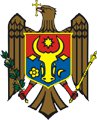 CONSILIUL	RAIONALRÎŞCANIРАЙОННЫЙ СОВЕТРЫШКАНЬProiect     DECIZIE nr.02/din martie 2024Cu privire la organizarea odihnei şiîntremării copiilor şi adolescenţilor în perioada estivală 2024”În temeiul Legii nr.436/2006 privind administraţia publică locală, Hotărârii Guvernului nr. 334/2009 cu privire la aprobarea „ Regulamentului de funcţionare a taberelor de odihnă şi întremare a sănătăţii copiilor şi adolescenţilor” şi în scopul bunei organizări a odihnei de vară şi a întremării copiilor şi adolescenţilor în perioada estivală 2024, ținând cont de solicitarea Direcţiei Învăţământ, Tineret şi Sport,Consiliul Raional DECIDE:Se organizează odihna de vară şi întremarea copiilor şi adolescenţilor în tabăra „Vulturaş" din s.Şaptebani, în 3 schimburi de 10 zile fiecare a câte 240 copii, inclusiv 40 de copii orfani, rămaşi fără tutelă, din familiile socialmente vulnerabile din contul mijloacelor financiare ale Consiliului Raional, începând cu luna iunie curent.Se stabilește preţul unui bilet de odihnă – 1800 lei și plata părinţilor va constitui 20% din preţul biletului,Se aprobă devizul de cheltuieli pentru întreţinerea taberei „Vulturaş” în perioada estivală 2024, suma totală 324 000.00 lei (anexa nr.1).Se aprobă componenţa nominală a Comisiei raionale pentru organizarea odihnei şi întremării copiilor şi adolescenţilor în perioada estivală 2024,(anexa nr.2).4.1.Comisia va monitoriza planul de acţiuni privind activitatea instituţiilor de odihnă în conformitate cu legislaţia în vigoare. (anexa nr.3).Direcţia Învătământ, Tineret şi Sport, secţia Construcţii, Gospodărie Comunală şi Drumuri vor organiza repararea curentă a imobilului taberei de odihnă „Vulturaş", consolidarea bazei sportive, procurarea inventarului necesar pentru activităţile educative.IMSP Centrul de Sănătate Rîşcani, Centrul Raional de Sănătate Publică, unitatea profesională de pompieri, reţelele electrice „Fee-Nord", SA „Moldtelecom" filiala Rîşcani prin serviciile respective vor contribui la buna funcţionare a taberei în timpul odihnei copiilor.Şeful Inspectoratului de Poliţie Rîşcani, va identifica şi desemna cadre calificate pentru asigurarea securităţii vieţii şi a integrităţii copiilor şi a personalului din tabăra „Vulturaş" continuu în perioada activităţii.Direcţia Învătământ, Tineret şi Sport va asigura completarea taberelor de odihnă cu personal didactic calificat, instruirea lui, va dirija procesul educaţional în instituţiile nominalizate.Se recomandă alimentarea gratuită a personalului permanent al taberei conform normelor nutriţionale din mijloacele financiare ale taberei preconizate pentru alimentaţie.Direcţia Finanţe va monitoriza alocarea şi utilizarea mijloacelor financiare conform devizelor de cheltuieli şi normativelor în vigoare.11. Se recomandă administraţiilor publice locale de nivelul întâi să organizeze din sursele financiare proprii procurarea biletelor de odihnă în tabăra „Vulturaş", să asigure funcţionarea taberelor cu sejur de zi în localităţile respective.12. Se desemnează responsabil de executarea prezentei decizii în termen de până la august 2024.13. Controlul executării deciziei se pune în sarcina comisiei consultative de specialitate pe problemele social - cultural, învăţământ, protecţie socială, sănătate publică, muncă şi drept.NOTA INFORMATIVĂla proiectul deciziei ,,Cu privire la organizarea odihnei şi întremării copiilor şi adolescenţilor în perioada estivală 2024”I. Denumirea autorului proiectului în calitate de autor este Direcţia Învăţământ Tineret şi Sport, autoritate publică responsabilă, conform competenţelor, de elaborarea şi promovarea proiectului de decizie.Condiţiile ce au impus elaborarea proiectului: Proiectul deciziei „Cu privire la organizarea odihnei şi întremării copiilor şi adolescenţilor în perioada estivală 2024” a fost elaborat reieșind din necesitatea bunei organizări a odihnei şi întremării copiilor şi adolescenţilor în perioada estivală.Scopul şi obiectivele proiectului: Proiectul deciziei „Cu privire la organizarea odihnei şi întremării copiilor şi adolescenţilor în perioada estivală 2024” are drept scop asigurarea continuității procesului instructiv-educativ şi realizarea standardelor educaţionale de stat, precum şi odihna şi întremarea sănătăţii copiilor;IV. Principalele prevederi ale proiectului şi evidenţierea elementelor noi: Proiectul deciziei „Cu privire la organizarea odihnei şi întremării copiilor şi adolescenţilor în perioada estivală 2024” prevede prin diferite forme și metode specifice organizarea odihnei copiilor și adolescenților în tabăra „Vulturaş" din s.Şaptebani, în 3 schimburi de 10 zile fiecare a câte 240 copii, inclusiv 40 de copii orfani, rămaşi fără tutelă, din familiile socialmente vulnerabile din contul mijloacelor financiare ale Consiliului Raional, începând cu luna iunie curent. Preţul unui bilet de odihnă – 1800 lei. Plata părinţilor va constitui 20% din preţul biletului, suma totală 324 000.00 lei și anume:aprobarea devizului de cheltuieli pentru întreţinerea taberei „Vulturaş” în perioada estivală 2024;aprobarea componenţa nominală a Comisiei raionale pentru organizarea odihnei şi întremării copiilor şi adolescenţilor în perioada estivală 2024;stabilirea responsabilităților Direcţiei Învătământ, Tineret şi Sport, secţiei Construcţii, Gospodărie Comunală şi Drumuri , direcţiei Finanţe;recomandarea administraţiilor publice locale de nivelul întâi să organizeze din sursele financiare proprii procurarea biletelor de odihnă în tabăra „Vulturaş", să asigure funcţionarea taberelor cu sejur de zi în localităţile respective;Modul de încorporare actului în cadrul normetiv în vigoare. Proiectul de decizie este elaborat în temeiul Legii nr.436 /2006 privind administraţia publică locală, Hotărârii Guvernului nr. 334 /2009 cu privire la aprobarea                  „ Regulamentului de funcţionare al taberelor de odihnă şi întremare a sănătăţii copiilor şi adolescenţilor”.VI. Fundamentarea economico-financiară Implementarea prezentului proiect nu va necesita cheltuieli suplimentare.Cheltuielile pentru întreţinerea taberei de odihnă „Vulturaș” sunt prevăzute în buget pentru anul 2024 şi se vor aloca din contul resurselor proprii a Consiliului Raional și resurselor colectate.VII. Consultarea publică a proiectului În scopul respectării prevederilor Legii nr. 239 / 2008 privind transparenţa în procesul decizional, proiectul a fost plasat pe pagina web a consiliului raional, la directoriul Transparenţa decizională, secţiunea Consultări publice ale proiectelor, a fost examinat în audieri publice. Proiectul deciziei se prezintă comisiei consultative de specialitate pentru avizare şi se propune Consiliului raional pentru examinare şi adoptare în şedinţă.VIII. Constatările expertizei juridice: proiectul de decizie a fost examinat de serviciul juridic al Aparatului președintelui, care a confirmat că decizia corespunde normelor legale. Şefă interimară a Direcţiei Învăţământ Tineret şi Sport                                           Marina Rebeja Anexa 1 la decizia Consiliului raional nr.__ din ___________ 2024DEVIZUL DE CHELTUIELI PENTRU UN SINGUR SCHIMB pentru întreţinerea taberei de odihnă "Vulturaş" pe anul 2024Numărul de copii-240Numărul de zile -10Numărul de zile -copil- 2400Preţul unei foi de odihnă- 1800 leiTotal cheltuieli- 432 000.00 leiInclusiv 211180- "Remunerarea muncii angajaţilor conform statelor212100"Contribuţii de asigurări sociale de stat obligatorii" 142956,40 *29% = 41457,35 lei"Bunuri şi servicii"222110 "Energia electrică"- 20000 lei222220 "Servicii de telecomunicaţie"- 500 lei222990 "Servicii neatribuite altor alineate"-240 copii*30 lei = 7200 lei333110 "Procurarea produselor alimentare"-2400*85,00 lei = 204000 lei334110 "Procurarea medicamentelor şi materialelor sanitare"- 3000 lei335110 "Inventar sportiv" - 5000 lei336110 "Marfuri de uz gospodaresc" - 7886,25 leiAnexa 2la Decizia Consiliului raional nr.din _________2024Comisiaraională pentru organizarea odihnei copiilor şi adolescenţilorîn perioada estivală 2024Dîncenoc Lidia – Vicepreşedintele raionului – preşedinte al comisiei;Rebeja Marina – Şefă interimară al DÎTS Rîşcani – vicepreşedinte al comisiei;                    Țolinca Livia –Şefa Secţiei Asistenţă Socială şi Protecţie a Familiei şi Copilului – secretar;Membrii comisiei:Lupacescu Vitalie – Şeful Secţiei Construcţii, Gospodărie Comunală şiDrumuri;Agachi Boris  – Şeful Inspectoratului de poliţie al raionului;Frumosu Vitalie – coordonator ANSP în teritoriul raionului Rîșcani;Tăbîrţă Aculina – Şefa Direcţiei Raională Finanţe;Sandu Gabriela – Şefa IMSP „Centru de sănătate Rîşcani”.Semeniuc Tudor – Preşedintele Consiliului raional al Sindicatului din Învăţământ;Moșan Grigore  - Şeful Agenției pentru Siguranța Alimentelor;Iarmaliuc Nicolae - Consilier raional.Anexă 3la decizia Consiliului raional nr.din ____________2024Planul de acţiuni privind organizarea odihneiîn perioada estivală 2024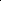 Preşedinte al ședinței Consiliului RaionalPreşedinte al ședinței Consiliului Raionalşedinţei Consiliului Raionalşedinţei Consiliului RaionalSecretară aConsiliului RaionalNrFuncţiaNumărul unitățiClasa de salarizareCoeficient de salarizareValoarea dereferințăTotal  partea fixăzile oreSalariu totalcrt.FuncţiaNumărul unitățiClasa de salarizareCoeficient de salarizareValoarea dereferințăTotal  partea fixăzile oreSalariu totalcrt.Numărul unitățiClasa de salarizareCoeficient de salarizareValoarea dereferințăTotal  partea fixăzile oreSalariu totalNumărul unitățiClasa de salarizareCoeficient de salarizareValoarea dereferințăTotal  partea fixăzile oreSalariu total1Şeful taberei1663,8923008947,00125368,202Medic1724,4121009261,00104630,503Asistent medical1462,5621005376,00102688,004Infirmier1261,6921003549,00101774,505Educator18522,9023006670,001060030,006Educator-metodist1522,9023006670,00103335,007Educator de schimb3502,7923006417,00109625,508Antrenor-instructor1522,9023006670,00103335,009Conducător de cerc3522,9023006670,001010005,0010Acompaniator1392,2123005083,00102541,5011Bucătar şef1341,9921004179,00122507,4012Bucătar2281,7621003696,00124435,2013Ajutor de bucătar291,1823002714,00123256,8014Spălătoreasă211,023002300,00102300,0015Îngrijitor încăperi de producție și de serviciu3,511,023002300,00104025,0016Contabil-şef1613,5123008073,00156054,7517Contabil1492,7321005733,00154299,7518Agent pentru asigurarea materială (curier)191,1823002714,00101357,0019Magazioner1101,2123002783,00101391,5020Sora-gospodina (muncitor calificat)1101,2123002783,00101391,5021Hamal111,023002300,00101150,0022Şofer1141,3123003013,00101506,5023Paznic371,1323002599,00103898,5024Lăcătuş-instalator0,5241,6223003726,0010931,5025Electrician0,5241,6223003726,00121117,80Total52,5142956,40Nr.Activităţi proiectateTermenResponsabilcrt.1.Reparaţia curentă a edificiilormartie -DÎTS Rîşcani, SCGCDtaberei „Vulturaş”mai2.Achiziţionarea de inventar,aprilie -DÎTS Rîşcanirechizite, produse alimentaremaiDirecţia Finanţe3.Organizarea activităţii taberelormai-DÎTS Rîşcanicu sejur de ziiunieAdministraţia PublicăLocală, I4.Asigurarea taberelor cu cadre,maiDÎTS Rîşcaniinstruirea personalului,Direcţiile de şcoliproiectarea tematică aactivităţilor5.Organizarea controluluimai -DÎTS Rîşcanimedical al personalului şiiunieCentrul de sănătate Rîșcanicopiilor6.Evaluarea pregătirii taberelormaiComisia raionalăpentru perioada estivală7.Asigurarea copiilor cu bilete demai -DÎTS RîşcaniodihnăiunieSecţia asistenţă SocialăProtecţia Familiei